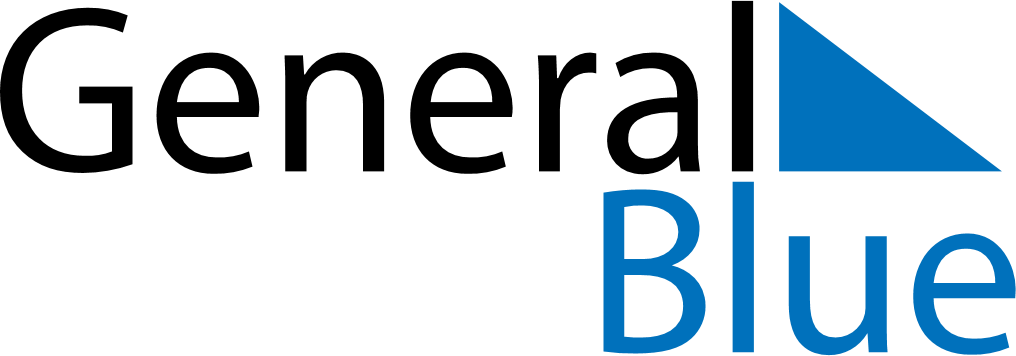 October 2030October 2030October 2030Saint BarthelemySaint BarthelemySUNMONTUEWEDTHUFRISAT123456789101112Abolition of Slavery13141516171819202122232425262728293031